                        ______________________________________________		             	          ________________________________________________                                  MONICA CARVALHO SANTOS                                                                         ADRIANO LUIZ LEOCADIO                             CHEFE DA SEÇÃO DE EXECUÇÃO CONTÁBIL			                        CHEFE DO DEPARTAMENTO DE CONTROLE FINANCEIRO                                   CRC 1SP203157/O-1						            CPF 266.277.628 – 54                           _____________________________________________			           _________________________________________________                              ALVARO DOS SANTOS SILVEIRA FILHO				                   PAULO ALEXANDRE PEREIRA BARBOSA                                 SECRETARIO DE FINANÇAS					             PREFEITO MUNICIPAL                                 CPF N°  163.679.798-91					            CPF N° 259.283.698-59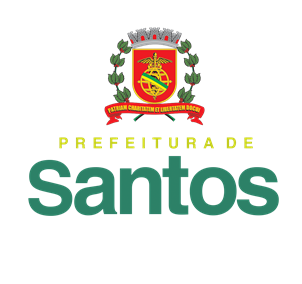 